Инспектор по пропаганде безопасности дорожного движения Виталина Смирнова, участковый уполномоченный полиции Алексей Лазарев и отряд юных инспекторов дорожного движения «Адреналин» средней школы станции Чайковская провели профилактическую акцию «За рулем – ничего кроме чая». Акция была приурочена ко Дню автомобилиста, который в этом году отмечается 25 октября, и проводилась в рамках мероприятия «Осенние каникулы – 2020».Организаторы награждали автомобилистов, не имеющих административных взысканий за управление транспортным средством, медалями «Самому дисциплинированному водителю», а также угощали ароматным чаем и сладостями. Юные инспекторы декламировали автолюбителям стихи о важности неукоснительного соблюдения правил дорожного движения и вручали яркие открытки. После чего желали удачного дня, безопасной дороги и в очередной раз напоминали, что пьянство за рулем всегда приводит к трагедии.Акция была воспринята водителями исключительно положительно, они с удовольствием принимали поздравления с наступающим праздником. Автомобилисты высказывались, что активно поддерживают идею недопустимости управления транспортным средством в состоянии опьянения. Прощаясь с инспекторами, водители обещали, что никогда не сядут за руль в нетрезвом состоянии.Организаторы надеются, что акция заставит водителей задуматься о безопасности на дорогах и о последствиях управления транспортом в состоянии опьянения. Госавтоинспекция Нытвенского городского округа обращает внимание участников дорожного движения на недопустимость управления транспортными средствами в состоянии опьянения и напоминает, что в соответствии с административным законодательством за данное правонарушение предусмотрен штраф в размере 30 тысяч рублей и лишение права управления транспортными средствами на срок от полутора до двух лет.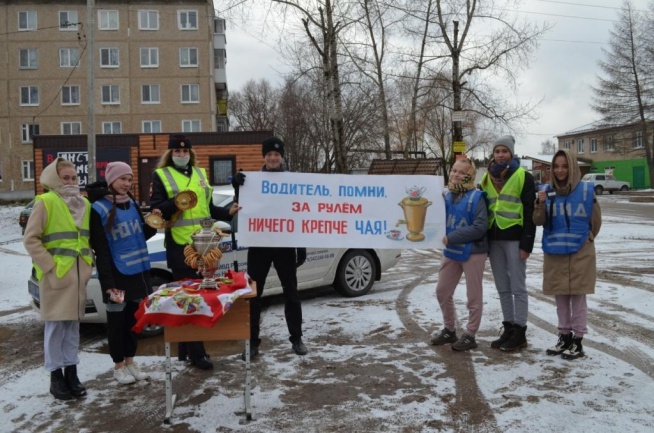 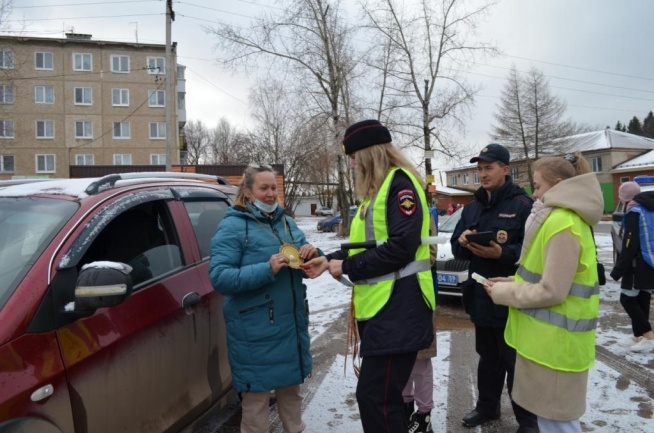 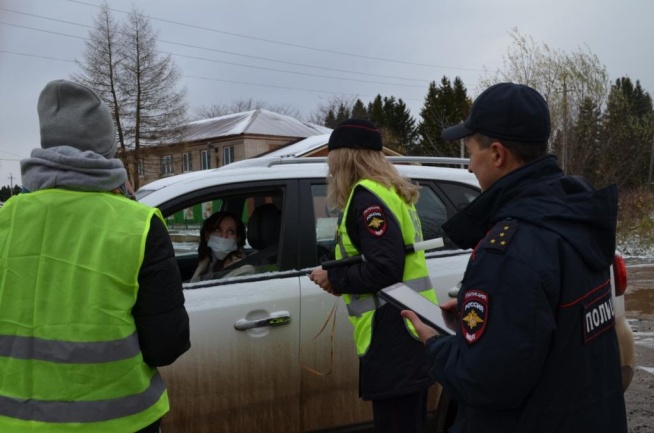 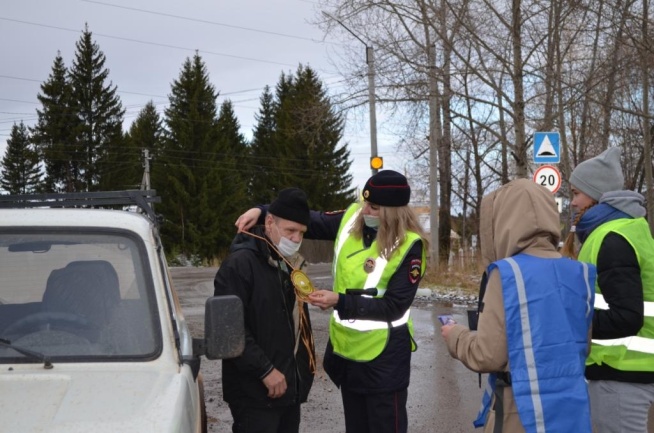 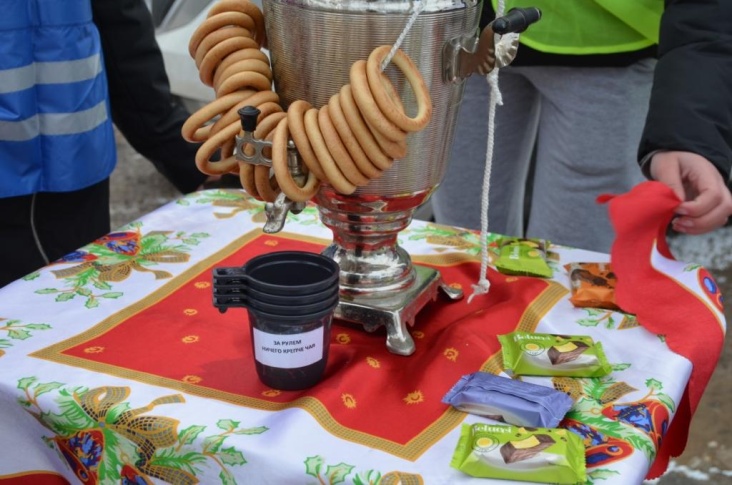 